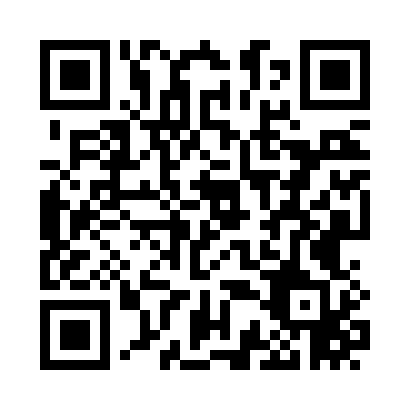 Prayer times for Wurtsboro, New York, USAMon 1 Jul 2024 - Wed 31 Jul 2024High Latitude Method: Angle Based RulePrayer Calculation Method: Islamic Society of North AmericaAsar Calculation Method: ShafiPrayer times provided by https://www.salahtimes.comDateDayFajrSunriseDhuhrAsrMaghribIsha1Mon3:465:281:025:048:3610:172Tue3:475:291:025:048:3610:173Wed3:485:291:025:048:3510:174Thu3:495:301:035:048:3510:165Fri3:505:301:035:048:3510:156Sat3:505:311:035:048:3510:157Sun3:515:321:035:048:3410:148Mon3:525:321:035:048:3410:149Tue3:535:331:035:048:3310:1310Wed3:545:341:035:048:3310:1211Thu3:555:341:045:048:3210:1112Fri3:575:351:045:048:3210:1013Sat3:585:361:045:048:3110:0914Sun3:595:371:045:048:3110:0815Mon4:005:381:045:048:3010:0716Tue4:015:381:045:048:3010:0617Wed4:025:391:045:048:2910:0518Thu4:045:401:045:048:2810:0419Fri4:055:411:045:048:2710:0320Sat4:065:421:045:038:2710:0221Sun4:075:431:045:038:2610:0122Mon4:095:441:045:038:259:5923Tue4:105:441:045:038:249:5824Wed4:115:451:055:038:239:5725Thu4:135:461:055:028:229:5526Fri4:145:471:055:028:219:5427Sat4:165:481:045:028:209:5328Sun4:175:491:045:018:199:5129Mon4:185:501:045:018:189:5030Tue4:205:511:045:018:179:4831Wed4:215:521:045:008:169:47